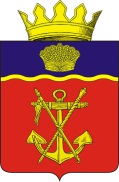 АДМИНИСТРАЦИЯКАЛАЧЕВСКОГО МУНИЦИПАЛЬНОГО РАЙОНАВОЛГОГРАДСКОЙ ОБЛАСТИП О С Т А Н О В Л Е Н И Е              от  08.02. 2021 г.     № 43О внесении изменений в постановление администрации Калачевского муниципального района Волгоградской области от 24.01.2020г. № 44  «Об утверждении Порядка и условий предоставления в аренду муниципального имущества, включенного в перечень муниципального имущества Калачевского муниципального района Волгоградской области, свободного от прав третьих лиц (за исключением права хозяйственного ведения, права оперативного управления, а также имущественных прав субъектов малого и среднего предпринимательства), предусмотренного частью 4 статьи 18 Федерального закона от 24 июля 2007 г. № 209-ФЗ "О развитии малого и среднего предпринимательства в Российской Федерации»Администрация Калачевского муниципального района Волгоградской области  п о с т а н о в л я е т:1.	Внести в постановление администрации Калачевского муниципального района Волгоградской области от 24.01.2020г. № 44 «Об утверждении Порядка и условий предоставления в аренду муниципального имущества, включенного в перечень муниципального имущества  Калачевского муниципального района Волгоградской области, свободного от прав третьих лиц (за исключением права хозяйственного ведения, права оперативного управления, а также имущественных прав субъектов малого и среднего предпринимательства), предусмотренного частью 4 статьи 18 Федерального закона от 24 июля 2007 г. № 209-ФЗ "О развитии малого и среднего предпринимательства в Российской Федерации» следующие изменения:1.1	Преамбулу постановления изложить в следующей редакции:«В соответствии с Федеральным законом от 06.10.2003 N 131-ФЗ «Об общих принципах организации местного самоуправления в Российской Федерации», статьей 14.1, частью 4.1 статьи 18 Федерального закона от 24 июля 2007 г. № 209-ФЗ "О развитии малого и среднего предпринимательства в Российской Федерации", Положением от 14.03.2016г. №165  «О порядке управления и распоряжения муниципальной собственностью Калачевского муниципального района», руководствуясь Уставом Калачевского муниципального района Волгоградской области, администрация Калачевского муниципального района  Волгоградской области  п о с т а н о в л я е т:»;1.2 В Порядке и условиях предоставления в аренду муниципального имущества, включенного в перечень муниципального имущества Калачевского муниципального района Волгоградской области, свободного от прав третьих лиц (за исключением права хозяйственного ведения, права оперативного управления, а также имущественных прав субъектов малого и среднего предпринимательства), предусмотренного частью 4 статьи 18 Федерального закона от 24 июля 2007 г. № 209-ФЗ "О развитии малого и среднего предпринимательства в Российской Федерации", утвержденных названным постановлением:1)	 в пункте 1.1 после слов «субъектам малого и среднего предпринимательства» дополнить словами «физическим лицам, не являющимся индивидуальными предпринимателями и применяющими специальный налоговый режим "Налог на профессиональный доход" (далее именуются - физические лица, применяющие специальный налоговый режим),»;2)	пункт 1.2 изложить в следующей редакции:«1.2. Для целей настоящих Порядка и условий заявителями, имеющими право на аренду муниципального имущества (далее именуются - заявители), являются субъекты малого и среднего предпринимательства, за исключением субъектов малого и среднего предпринимательства, которым не может оказываться поддержка в соответствии с частью 3 статьи 14 Федерального закона от 24 июля 2007 г. № 209-ФЗ "О развитии малого и среднего предпринимательства в Российской Федерации" (далее соответственно именуются - субъекты малого и среднего предпринимательства, Федеральный закон № 209-ФЗ), физические лица, применяющие специальный налоговый режим, и организации, образующие инфраструктуру поддержки субъектов малого и среднего предпринимательства, за исключением указанных в статье 15 Федерального закона № 209-ФЗ государственных фондов поддержки научной, научно-технической, инновационной деятельности, осуществляющих деятельность в форме государственных учреждений (далее именуются - организации, образующие инфраструктуру поддержки субъектов малого и среднего предпринимательства).»;3)	пункт 1.3 изложить в следующей редакции:«1.3. Заявители имеют право на приобретение в аренду муниципального имущества, включенного в перечень при соблюдении следующих условий:1) для заявителей, являющихся субъектами малого и среднего предпринимательства или организациями, образующими инфраструктуру поддержки субъектов малого и среднего предпринимательства:государственная регистрация и (или) постановка заявителя на налоговый учет на территории Волгоградской области;отсутствие в отношении заявителя процедур реорганизации, ликвидации и банкротства (наблюдение, внешнее управление, конкурсное производство);отсутствие у заявителей задолженности по налоговым и иным обязательным платежам в бюджеты бюджетной системы Российской Федерации;2) для заявителей, являющихся физическими лицами, применяющими специальный налоговый режим:постановка заявителя на учет в налоговом органе на территории Волгоградской области в качестве налогоплательщика налога на профес-сиональный доход;отсутствие в отношении заявителя процедур банкротства (реструктуризация долгов гражданина, реализация имущества гражданина);отсутствие у заявителей задолженности по налоговым и иным обязательным платежам в бюджеты бюджетной системы Российской Федерации.»;4)	в пункте 1.5а) подпункт 2) изложить в следующей редакции: «2) без проведения торгов и на льготных условиях заявителям, являющимся субъектами малого и среднего предпринимательства или организациями, образующими инфраструктуру поддержки субъектов малого и среднего предпринимательства, осуществляющими виды предпринимательской деятельности в производственной, социальной, научной сферах и в сфере предоставления бытовых услуг, торговли и общественного питания, указанные в приложении к настоящим Порядку и условиям, а также заявителям, являющимся физическими лицами, применяющими специальный налоговый режим»;Организатором торгов на право заключения договора аренды земельного участка, включенного в перечень, является администрация Калачевского муниципального района Волгоградской области (далее – Администрация) в лице структурного подразделения Администрации отдела по управлению муниципальным имуществом и земельными ресурсами  (далее - Отдел).б)	дополнить пункт подпунктом 3) следующего содержания:«3) без проведения торгов в иных случаях, предусмотренных действующим законодательством.»;5)	в пункте 2.2:а)	абзац второй подпункта 3) изложить в следующей редакции:Выписка из Единого муниципального реестра юридических лиц (для юридических лиц), выписка из Единого муниципального реестра индивидуальных предпринимателей (для индивидуальных предпринимателей), сведения из единого реестра субъектов малого и среднего предпринимательства, сведения из реестра организаций, образующих инфраструктуру поддержки субъектов малого и среднего предпринимательства, сведения об отсутствии задолженности по налоговым и иным обязательным платежам в бюджеты бюджетной системы Российской Федерации, сведения об отсутствии решения о ликвидации заявителя (юридического лица) в течение трех рабочих дней со дня поступления заявления о предоставлении в аренду муниципального имущества, включенного в перечень, по результатам торгов, запрашиваются Отделом или Уполномоченным лицом самостоятельно. Сведения об отсутствии введения в отношении заявителя процедур банкротства,  в течение трех рабочих дней со дня поступления заявления, проверяются Отделом или Уполномоченным лицом самостоятельно с использованием общедоступных информационных систем в сети Интернет (Единый федеральный реестр сведений о банкротстве http://bankrot.fedresurs.ru/, Картотека арбитражных дел экономической коллегии Верховного Суда Российской Федерации http://kad.arbitr.ru/), а информация о постановке заявителя, являющегося физическим лицом, применяющим специальный налоговый режим, на учет в налоговом органе на территории Волгоградской области в качестве налогоплательщика налога на профессиональный доход проверяется Администрацией или Уполномоченным лицом самостоятельно с использованием общедоступных информационных систем в сети Интернет (сайт Федеральной налоговой службы npd.nalog.ru);6)	пункт 3.1 изложить в следующей редакции:«3.1 Муниципальное имущество, включенное в перечень, предоставляется в аренду без проведения торгов и на льготных условиях заявителям, являющимся субъектами малого и среднего предпринимательства или организациями, образующими инфраструктуру поддержки субъектов малого и среднего предпринимательства, осуществляющими виды предпринимательской деятельности в производственной, социальной, научной сферах и в сфере предоставления бытовых услуг, торговли и общественного питания, указанные в приложении к настоящим Порядку и условиям, при условии его использования для осуществления таких видов деятельности, а также заявителям, являющимся физическими лицами, применяющими специальный налоговый режим.Муниципальное имущество, включенное в перечень, предоставляется заявителям в аренду без проведения торгов в иных случаях, предусмотренных действующим законодательством»;7)	пункт 3.3 изложить в следующей редакции:«3.3) Выписка из Единого государственного реестра юридических лиц (для юридических лиц), выписка из Единого государственного реестра индивидуальных предпринимателей (для индивидуальных предпринимателей), сведения из единого реестра субъектов малого и среднего предпринимательства, сведения из реестра организаций, образующих инфраструктуру поддержки субъектов малого и среднего предпринимательства, сведения об отсутствии задолженности по налоговым и иным обязательным платежам в бюджеты бюджетной системы Российской Федерации, сведения об отсутствии решения о ликвидации заявителя (юридического лица) в течение трех рабочих дней со дня поступления заявления о предоставлении в аренду муниципального имущества, включенного в перечень, по результатам торгов, запрашиваются Отделом или Уполномоченным лицом самостоятельно. Сведения об отсутствии введения в отношении заявителя процедур банкротства,  в течение трех рабочих дней со дня поступления заявления, проверяются Отделом или Уполномоченным лицом самостоятельно с использованием общедоступных информационных систем в сети Интернет (Единый федеральный реестр сведений о банкротстве http://bankrot.fedresurs.ru/, Картотека арбитражных дел экономической коллегии Верховного Суда Российской Федерации http://kad.arbitr.ru/), а информация о постановке заявителя, являющегося физическим лицом, применяющим специальный налоговый режим, на учет в налоговом органе на территории Волгоградской области в качестве налогоплательщика налога на профессиональный доход проверяется Отделом или Уполномоченным лицом самостоятельно с использованием общедоступных информационных систем в сети Интернет (сайт Федеральной налоговой службы npd.nalog.ru).Документы, указанные в настоящем пункте, могут быть представлены заявителями по собственной инициативе»;8)	в пункте 3.7:а) в подпункте 2) слова «пунктами 1.2, 1.3, 3.1» заменить словами «пунктами 1.2, 1.3»;б)	дополнить пункт подпунктом 9) следующего содержания:«9) несоответствие заявителя критериям и условиям, предусмотренным абзацем первым  пункта 3.1 настоящих Порядка и условий (в отношении заявителей, которым муниципальное имущество предоставляется без проведения торгов и на льготных условиях в соответствии с абзацем первым пункта 3.1 настоящих Порядка и условий)»;9)	в пункте 4.1 абзац первый изложить в следующей редакции:«4.1. При заключении договора аренды муниципального имущества без проведения торгов и на льготных условиях с заявителями, являющимися субъектами малого и среднего предпринимательства или организациями, образующими инфраструктуру поддержки субъектов малого и среднего предпринимательства, соответствующими условиям, указанным в пункте 1.3 настоящих Порядка и условий, и осуществляющими виды предпринимательской деятельности в производственной, социальной, научной сферах и в сфере предоставления бытовых услуг, торговли и общественного питания, указанные в Приложении 1 к настоящим Порядку и условиям, а также с физическими лицами, применяющими специальный налоговый режим, предусматриваются следующие размеры арендной платы:»; 10)	 пункт 4.2 изложить в следующей редакции:«4.2) В случае досрочного расторжения договора аренды муниципального имущества без проведения торгов и на льготных условиях по инициативе арендатора и заключении в течение одного календарного года со дня расторжения договора, нового договора аренды в отношении того же объекта, включенного в Перечень, с тем же арендатором, размер льготы по арендной плате определяется исходя из совокупного срока аренды по таким договорам.2. Настоящее постановление подлежит официальному опубликованию.3. Контроль исполнения настоящего постановления возложить на первого заместителя Главы Калачевского муниципального района Земскову Н.П.Глава Калачевскогомуниципального района                                                             С.А. Тюрин